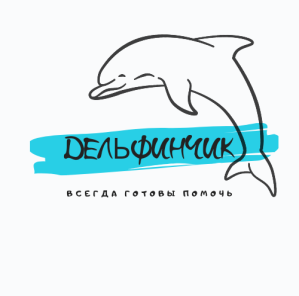 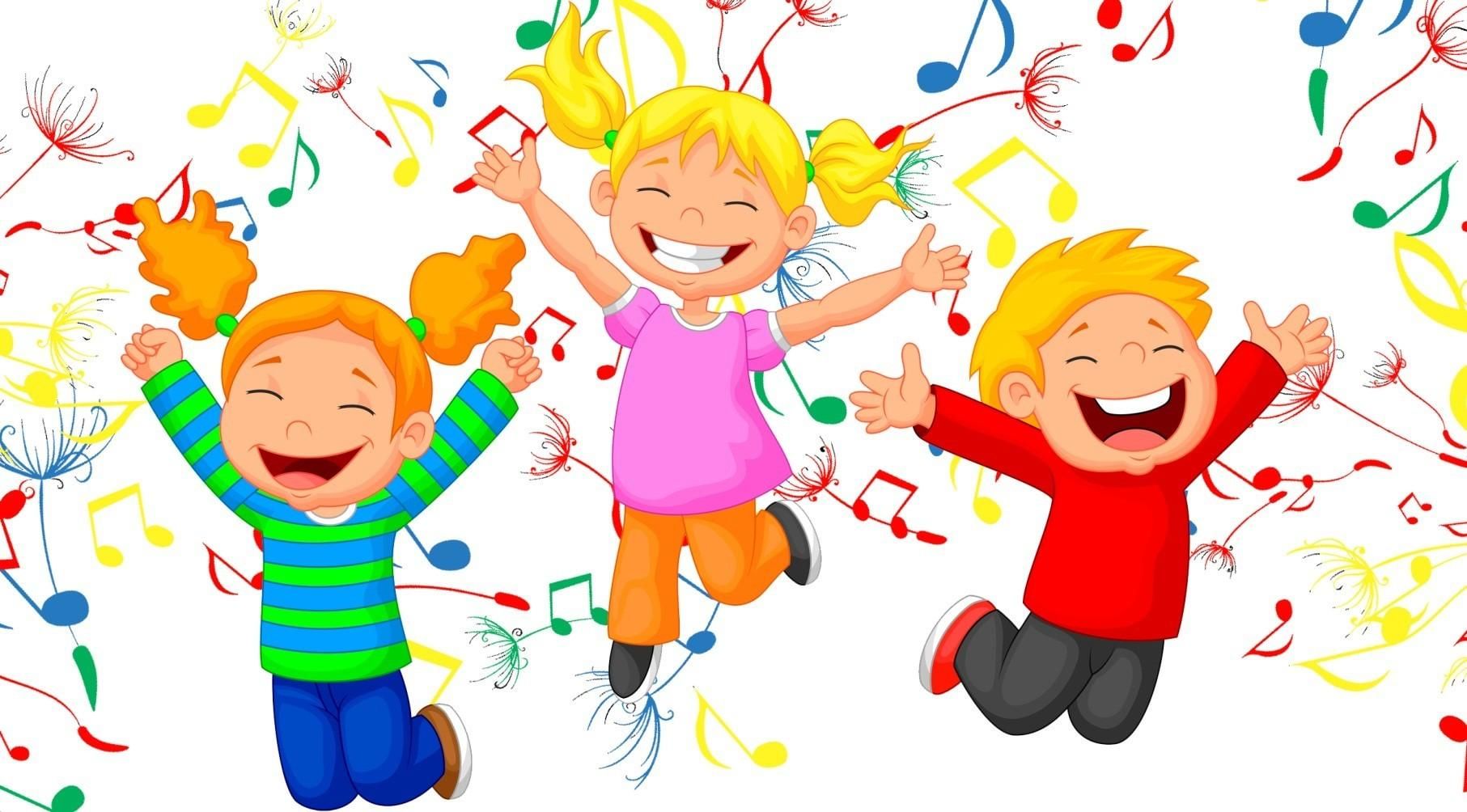           ОРГАНИЗУЕМ   ПРАЗДНИКИ  ДОМА.Праздники дома… Поводов для них всегда  не мало – день рождения ребенка, бабушкин или дедушкин праздник  и, конечно же, дни рождения мамы, папы, братика, или сестрички, дяди, или тети.А почему бы не ввести в семейную традицию составление программы для семейных торжеств, в которой немалое место будет отведено  ребенку? Еще лучше, если их  у Вас двое или трое. Выберите время, сядьте вместе и придумайте  программу, опираясь на пожелания малышей.  Очень тактично предложите ребенку доставить	удовольствие его выступлением: пожеланиями, стихотворением. Подтолкните его к творчеству, выдумке и фантазии. Пусть ребенок почувствует себя создателем чего - то интересного, необычного.  Спойте для виновника торжества самую его любимую песню, станцуйте компанией  танец, который знают все. Например, «Танец утят», «Летку Еньку». Таких танцев сейчас очень много. Основой такой программы могут стать конкурсы, викторины, игры, устройте конкурс рисунка. Порадовать  гостей,  и  домочадцев можно оркестром, который совсем несложно сделать из пустых коробочек, или пустых бутылочек из под йогурта, насыпав туда  крупу, песок, мелкие камушки и т.д. Можно так же использовать для шумового оформления  бумагу, целлофан, фантики от конфет. А еще, дуя в опущенную в стакан с водой соломинку и пуская пузыри,  издавать интересный булькающий звук! Поставьте любую веселую, хорошо знакомую музыку (например «Польку» Рахманинова, «Турецкий марш» )  и аккомпанируйте в такт. Ребенку можно доверить роль дирижера.Поверьте, это не трудно, но очень занимательно и интересно! Это сближает, сплачивает, а, самое главное, воспитывает в детях чувства ЛЮБВИ, УВАЖЕНИЯ И ДОЛГА К РОДНЫМ И БЛИЗКИМ, ЖЕЛАНИЕ ДОСТАВИТЬ ЛЮБИМОМУ ЧЕЛОВЕКУ ПРИЯТНОЕ.!Праздник, подготовленный таким образом, будет приятным долгожданным событием в семье. Он доставит радость не только детям, имениннику, но и всем присутствующим и надолго останется в памяти.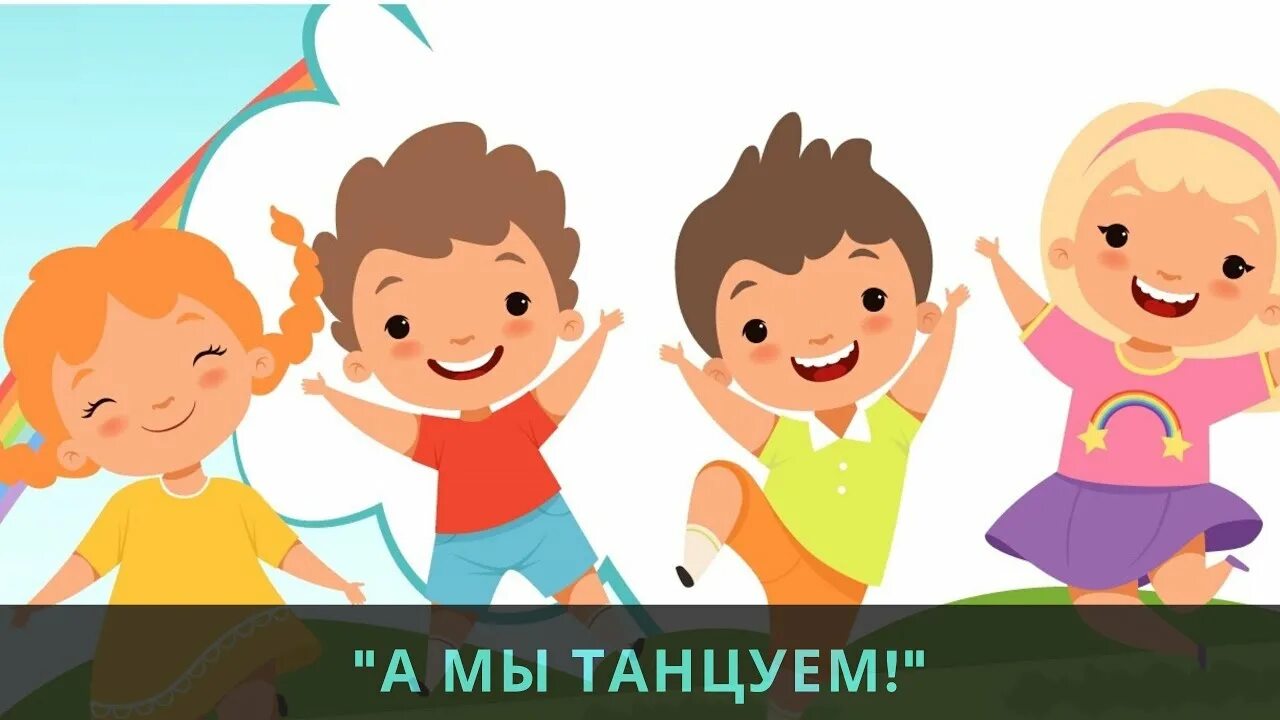 